多目的展示室　ご利用のみなさまへ多目的展示室案内※混雑時につきましては、安全上、多少お待ちいただくことになります。予めご了承ください。※施設設使用料は、別に定める「東広島市道の駅西条のん太の酒蔵使用料減免規程」に該当する場合、減免となります。ご利用のルール■利用する前にHP又は事務局にて利用規則を熟読し遵守してください。■しつけに関するおやつ以外の食べ物の持ち込みや犬以外のペット同伴で入場しないでください。■お荷物・貴重品の管理は、利用者の責任でお願いします。万一の破損、紛失につきましては、一切の責任を負いかねますので予めご了承ください。■物を壊したり傷つけたりした場合は、事務局に連絡してください。■多目的展示室内内での喫煙、ペットの同伴、危険物の持ち込みは固くお断りします。■利用者同士の事故・トラブルにつきましては一切の責任は負いかねますので予めご了承ください。■利用終了後は清掃など後片付けを行って退場してください。■コロナウイルス感染症拡大防止の観点から、手指消毒してから入場してください。（マスク着用については、各自の判断でお願いします。）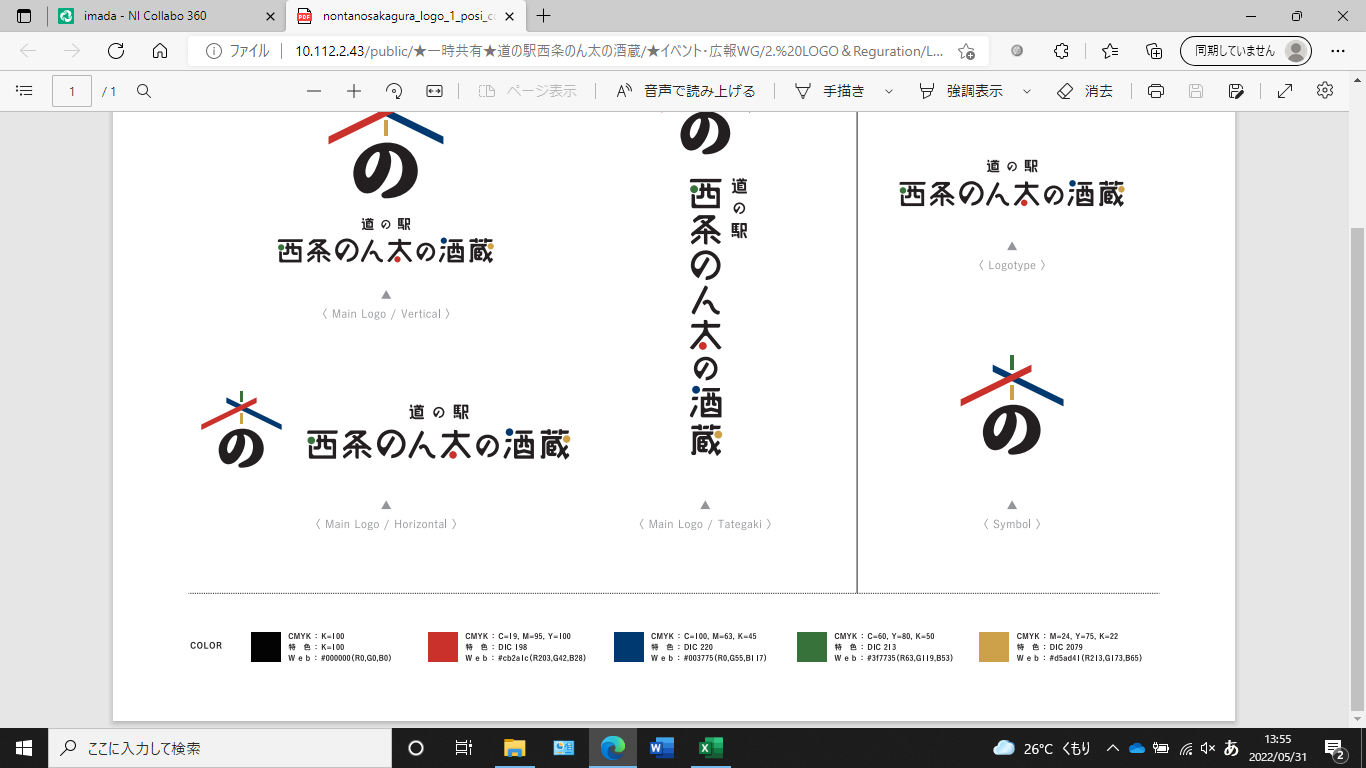 開場時間9:00～21:00利用時間６０分/1コマ利用料金物品の販売、宣伝その他これらに類する利用の場合　：１時間毎に　１，８００円東広島市外在住の方で販売、宣伝以外の利用の場合　：１時間毎に　１，２００円東広島市在住の方で販売、宣伝以外の利用の場合　　：１時間毎に　　　８８０円利用期間会議、講演会、イベントその他行事のために使用する場合：最大３日間展示のため多目的スペース等の壁面のみを使用する場合：１４日間利用申込のん太の酒蔵HPのメールフォームよりお申し込みください利用予約利用の3ヶ月前より受付